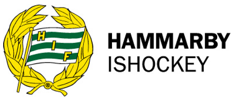 Hammarby Ishockey satsar för framtidenHammarby Ishockey växer och utvecklas - på Kärrtorps IP finns ishockeyskolan, ungdomslagen och damlaget i näst högsta serien.I det nya tältet på Zinken räknar vi med att inför säsongen 2020 - 2021 utvidga hockeyskolan och starta nya lag i ungdomsverksamheten.I Sätra SDC-hallen spelar J18- och J20-lagen och herrlaget i ATG HockeyEttan kommande säsong.Herrlagets publiktapp i seriespelet och på Bajenkvällen har medfört att Hammarby Ishockeys ekonomi har kommit i obalans. Föreningen behöver ett tillskott i storleksordningen 300,000 kronor.Nu är ett gyllene tillfälle för att nå sportslig framgång och en god ekonomi. Styrelsen i Hammarby Ishockeyförening vädjar om bidrag i en gemensam insamling från medlemmar, supportrar och sponsorer.Alla bidrag är välkomnaSwisha 50 kronor till 123 614 23 01 och bidra till en ”framtida match” inför fulla läktare. Målet är att gemensamt slå rekordet i ATG HockeyEttan som är 6002 åskådare. 50 kronor = en åskådare.Köp en ”guldplakett” i den nya Zinkenhallen för 10.000 kronor eller en ”silverplakett” för 5.000 kronor. Alla som deltar med ett bidrag på 50 kronor eller mer, har chans att vinna:två säsongskort elleren Bajen Fans klocka signerad av Tommy Boustedt med nummer 134/200 ellerSebbes inramade plockhandske att sätta på väggenAnvänd föreningens BG 315-7500 eller Swish 123 614 23 01Märk ditt bidrag ”100 år 2021”Vinstutdelning sker på årsmötet den 10 juni 2020, Gula VillanTillsammans bygger vi för framtiden - Hammarby Ishockey 100 år 2021StyrelsenMars 2020